     GUIA DE AUTOAPRENDIZAJE Nº1 ED. FÍSICA Y SALUD KÍNDER Nombre_______________________________________ Curso: _______ Fecha: _______1.- Hábitos de vida saludable: Es un estilo de vida que permite obtener un bienestar físico, mental y social. (Revisar contenidos del PowerPoint)1.- Colorea con azul solo los alimentos saludables: 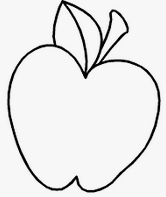 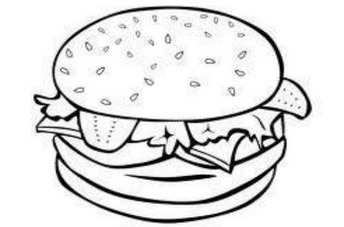 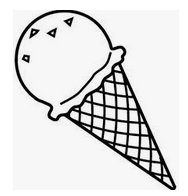 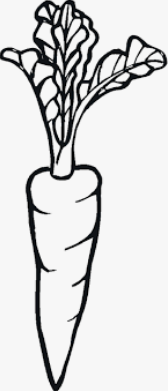 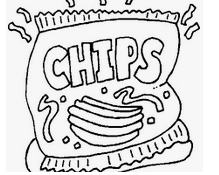 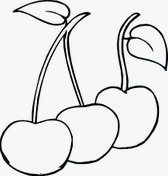 2.- Hábitos de Higiene: son parte de los hábitos de vida saludable, son muy importantes y debemos realizarlos a diario para prevenir enfermedades y mantenernos sanos. (Revisar contenidos en PowerPoint)2.1.-Encierra en un círculo y colorea solo los hábitos de Higiene: (ejemplo: Después de almorzar me lavarse los dientes)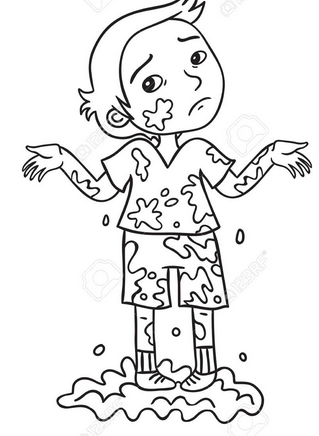 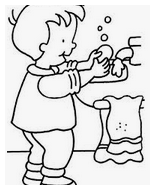 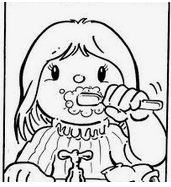 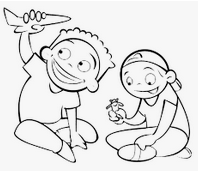 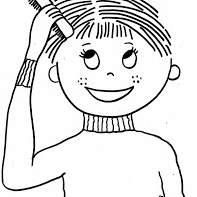 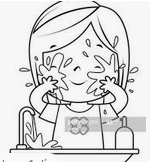 2.2.- Según lo aprendido. Dibuja 2 hábitos de higiene que realices a diario. (como por ejemplo lavarte los dientes)